                      Early Models of the AtomLearning Goal 11: I can draw and describe early models of the atom and explain the experimental results that led to their development.Ask your teacher for the handout titled “Early Models of the Atom”.                               Part 1: Dalton’s Model of the Atom                                          The “Billiard Ball” ModelLook at the handout titled “Early Models of the Atom”.This handout illustrates four early models of the atom using three   different elements.Examine the examples of Dalton’s model of the atom.What are you able to learn about atoms from the illustrations of                        Dalton’s model of the atom? Dalton also developed several postulates about the existence and       behavior of atoms.	 These postulates laid the groundwork for the development of modern           atomic theory. The table below describes and illustrates four postulates of    Dalton’s atomic theory. You will need to memorize these    postulates.  For each postulate, create a tool to help you remember it.      Your tool can be a song, a poem, a mnemonic, or any other device        that you think will help you to remember the postulate.      If you choose to create a picture, you must create a different        picture than the one already shown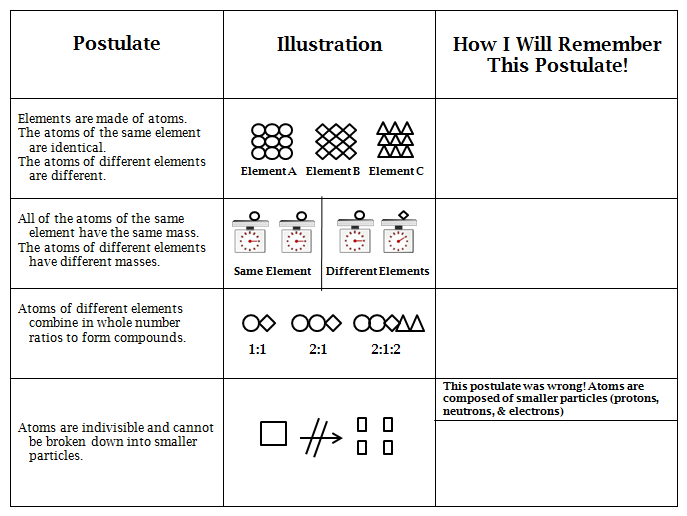                               Part 2: Thomson’s Model of the Atom                                          The “Plum Pudding” ModelReturn  to the handout titled “Early Models of the Atom”.Compare the examples of Thomson’s model of the atom to the                        examples of Dalton’s model of the atom.Identify two things that Thomson added to the model of the          atom.Thomson’s ExperimentIn order to understand Thomson’s experiment, your teacher will    perform the following demo:Go to a sink and turn on the water so that it is falling in a gentle    stream. Water particles have a positive side and a negative side.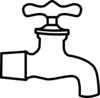 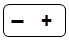 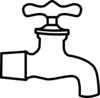 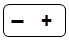  Rub a latex balloon on your hair for several seconds – this creates    negative charges on the balloon.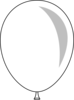 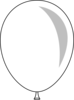  Hypothesize! What do you think will happen when you put the       negatively charged balloon next to the stream of water?Place the balloon next to the stream of water, but don’t let it touch    the water.  Describe what happened in words and pictures.  Why do you think this happened? Develop an explanation for what you         observed. (Hint! Think about the charges!)Thomson performed an experiment using a cathode ray tube.  A cathode ray is composed of small parts of atoms. Normally a cathode ray will travel in a straight line when generated         in a vacuum tube as show below. (A vacuum tube is a tube         without any air in it.)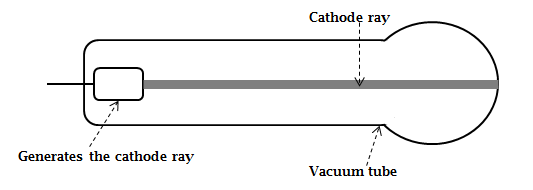 When positively and negatively charged plates are applied to the              cathode ray, the ray bends as shown below.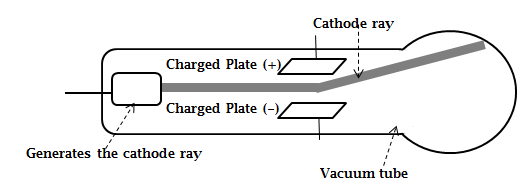 Why do you think the cathode ray bent towards the positive plate?        (Hint! Think about what happened when you placed the charged       balloon next to the water.)How do you think the results of this experiment led Thomson to            conclude that the atom contained negatively charged particles          (electrons)?Thomson also concluded that if there were negatively charged                       particles in the atom, there must be positive charge in the atom as                                 well.	  What do you think would happen if there were ONLY negatively                       charged particles in the atom? (Hint! Think about what happens                       when you put negatively charged things together.)                          Part 3: Rutherford’s Model of the Atom                                             The “Planetary” ModelReturn to the handout titled “Early Models of the Atom”.Compare the examples of Rutherford’s model of the atom to the                        examples of Thomson’s model of the atom.Identify the main change that Rutherford made to the model of         the atom.Rutherford performed an experiment using positively charged        particles and a piece of gold foil. Gold foil is like aluminum foil except that it is composed of gold atoms     instead of aluminum atoms. Rutherford shot the positively charged particles through the gold        foil and recorded where they ended up.Open the envelope labeled “Rutherford Card Set”. Each card in this set shows the path of one of the positively     charged particles through the gold foil.Shuffle the cards and place them face down in a pile.Draw one card at a time and look at the path of the particle                               on the card. Draw the particle’s path on the picture below.				If more than one particle travels along the same path, make                               the line for that path thicker each time. What path do the particles take most often when they hit the         foil?What happens to the particles on rare occasions?The results of this experiment led Rutherford to conclude         that atoms contain a small, dense, positively charged area           surrounded by mostly empty space and extremely tiny,         negatively charged particles.       How do you think the results of this experiment led                      Rutherford to these conclusions?Part 4: Chadwick’s Model of the Atom                                    The “Planetary Model” – RevisedReturn  to the handout titled “Early Models of the Atom”.Compare the examples of Chadwick’s model of the atom to the                        examples of Rutherford’s model of the atom.Identify the main change that Chadwick made to the model of         the atom.Chadwick performed experiments on the radiation of beryllium   atoms. As the result of his experiments, Chadwick was able to confirm the    existence of neutral particles in the nucleus of the atom (neutrons).Draw the Dalton, Thomson, Rutherford , and Chadwick Models for    each of the following atoms.     Use the following symbols to represent the subatomic particles in your         drawings.                                    negatively charged subatomic particle (electron)                                    positively charged subatomic particle (proton)                                    neutral subatomic particle (neutron) 			     diffuse positive charge                                    dense positive charge   Beryllium (Be) – 4 negative subatomic particles (electrons)		4 positive subatomic particles (protons)		5 neutral subatomic particles (neutrons)Dalton’s Model	      Thomson’s Model    Rutherford’s Model    Chadwick’s Model   Oxygen (O) – 	8 negative subatomic particles (electrons)         	8 positive subatomic particles (protons)	8 neutral subatomic particles (neutrons)Dalton’s Model	      Thomson’s Model    Rutherford’s Model    Chadwick’s Model    Carbon (C) – 	6 negative subatomic particles (electrons)              	6 positive subatomic particles (protons)	6 neutral subatomic particles (neutrons)Dalton’s Model	      Thomson’s Model    Rutherford’s Model    Chadwick’s ModelEarly Models of the AtomStudy Sheet                      Dalton’s Model 						     Thomson’s Model                  The “Billiard Ball” Model			                               The “Plum Pudding” Model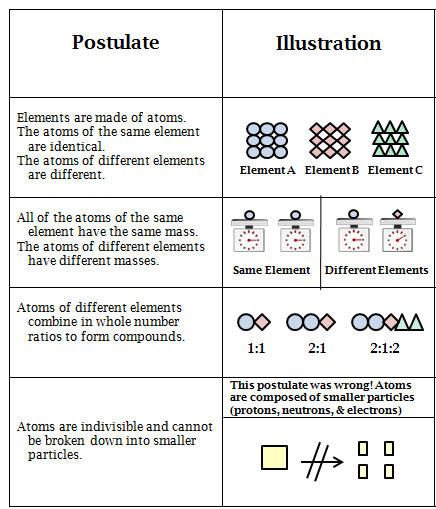                         The Experiment: Cathode Ray Tube Experiment       Led to the discovery of negatively charged particles (electrons). Implied                                                                               the existence of positive charge in the atom.                           Rutherford’s Model                              The “Planetary” Model                     The Experiment: Gold Foil Experiment        Led to the discovery of a small, dense, positively charged area at the center                                                        of the nucleus (later determined to be protons in the nucleus). Implied that most of the atom was empty space and that the negatively charged                     particles (electrons) were extremely tiny.                               Chadwick’s Model                                                                                                                The Planetary Model – Revised                                                                                        The Experiment: Beryllium Radiation                                                                                Led to the discovery of small neutral particles in the nucleus (neutrons)